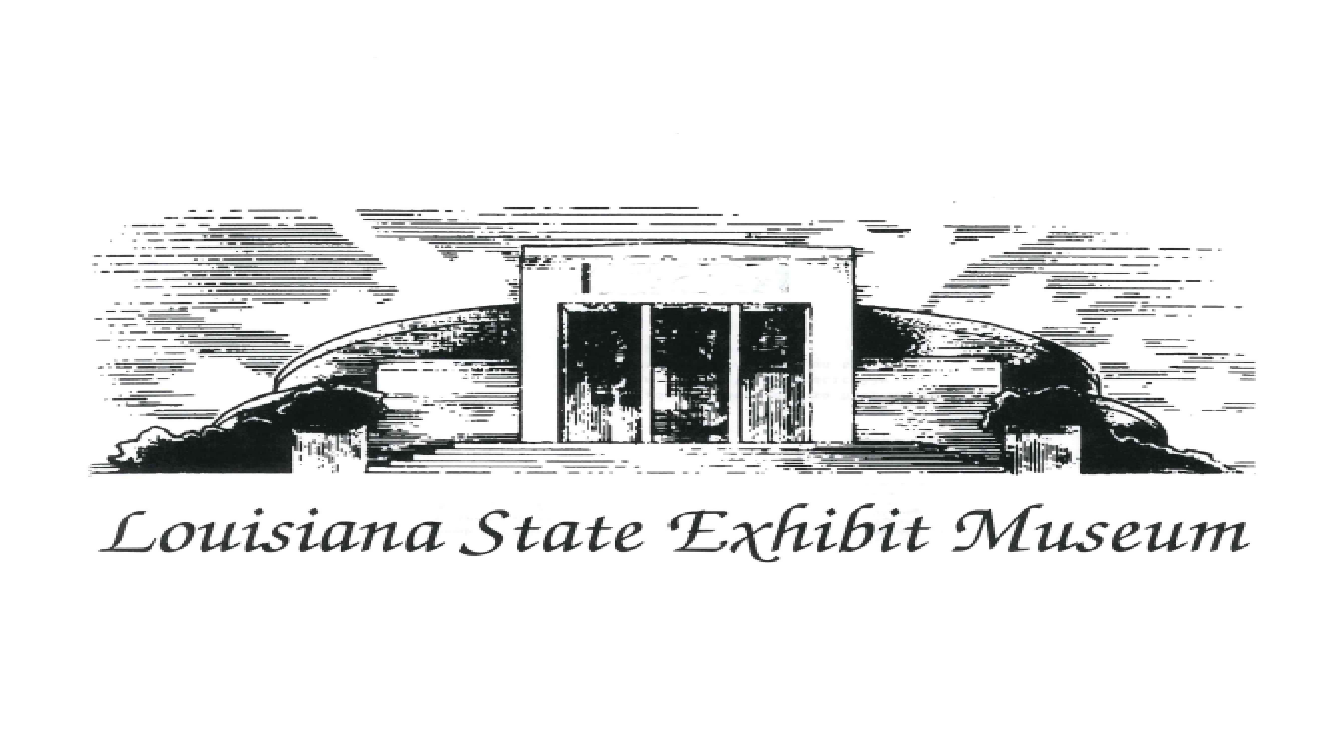 REGIONAL GOVERNING BOARD MEETINGFebruary 20, 202012:00 pmLouisiana State Exhibit Museum West Wing GalleryOpen to the Public